DÜNYA KADINLAR GÜNÜ ETKİNLİKLERİFakültemiz Öğretim Elemanları Doç Dr. Elanur YILMAZ KARABULUTLU ve Yrd. Doç. Dr. Havva ÖZKAN tarafından Dünya Kadınlar Günü Etkinlikleri çerçevesinde Çiftlik ve Altınbulak köylerinde kadınlara "Meme kanseri ve korunma yolları" ve "Genital Hijyen" konularında eğitim verildir.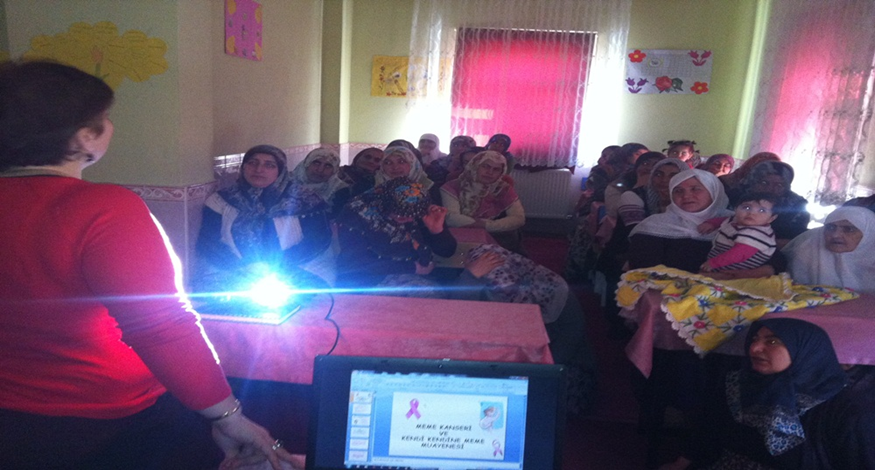 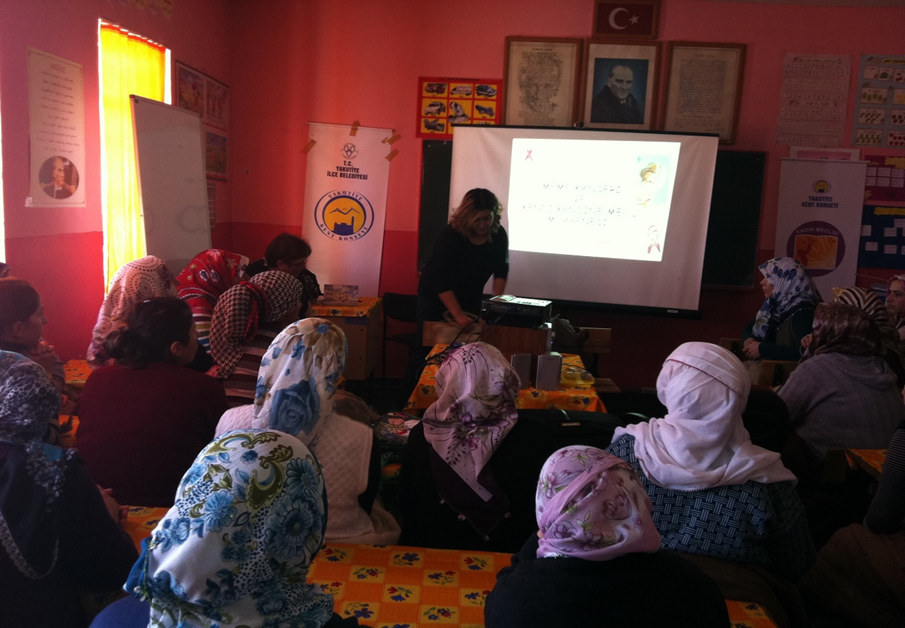 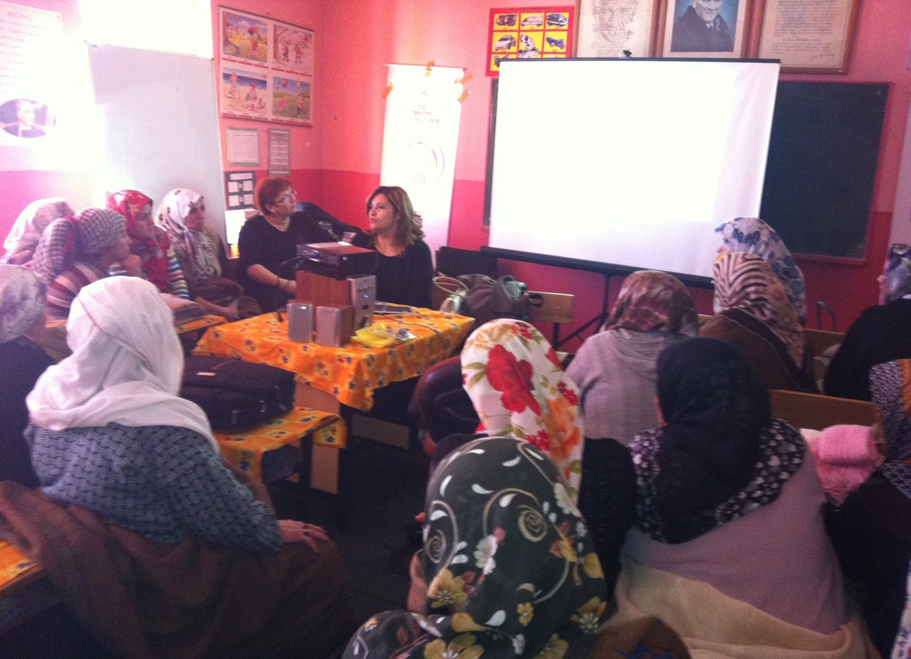 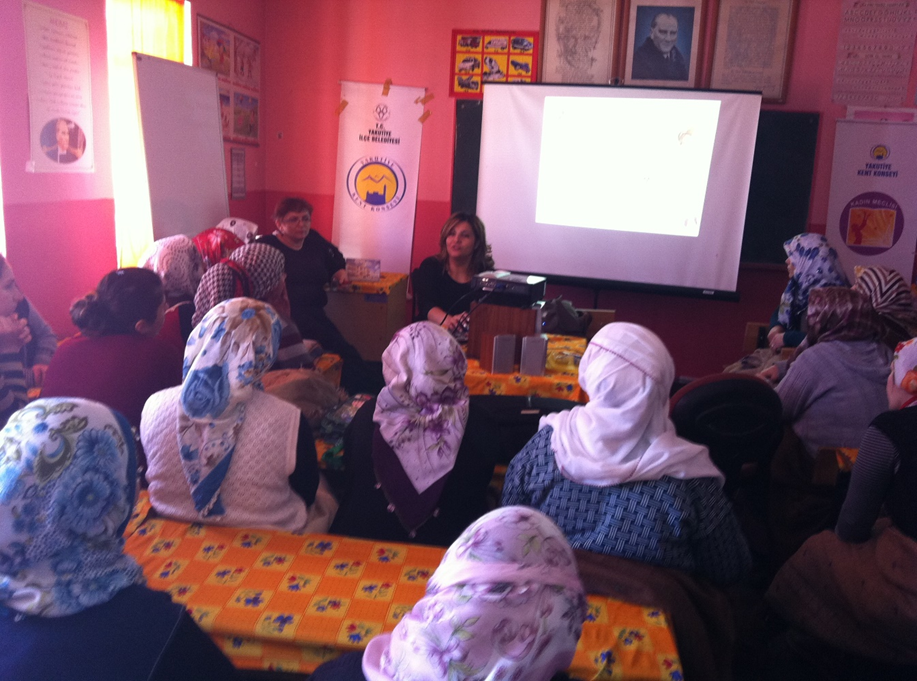 